Actividad: Alcaldes de los diferentes municipios de Chalatenango se reunieron esta mañana, con el objetivo de impartirles el Tema: "Programa de Medicamentos y Salud al alcance de todos" y Pandemia COVID19, el cual fue presentado por la Licda. Jackelyn de D'Aubuisson quien es la Directora de Patronato Progresando en Familia.Un total de 72 familia se les brindó el apoyo esta tarde.Fecha: 10 de julio de 2020.Ubicación:  Salón de la Municipalidad.Hora: 9:00am.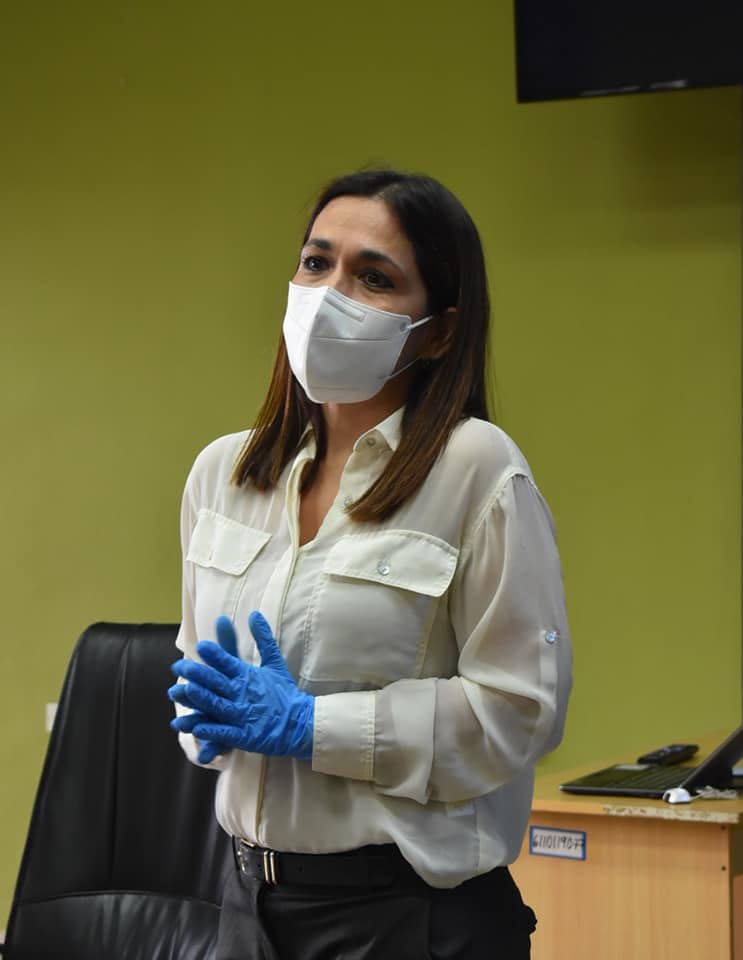 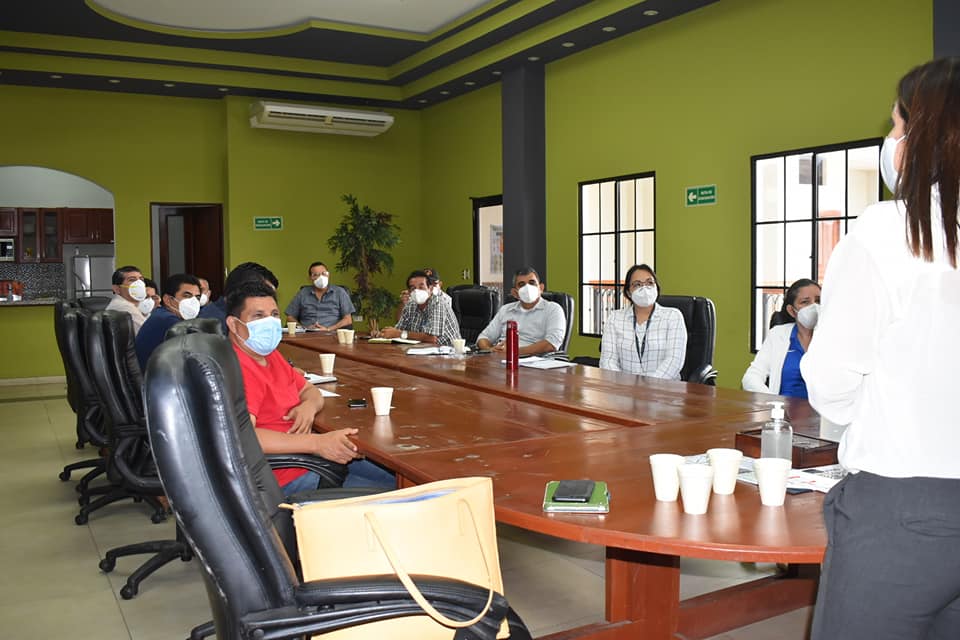 